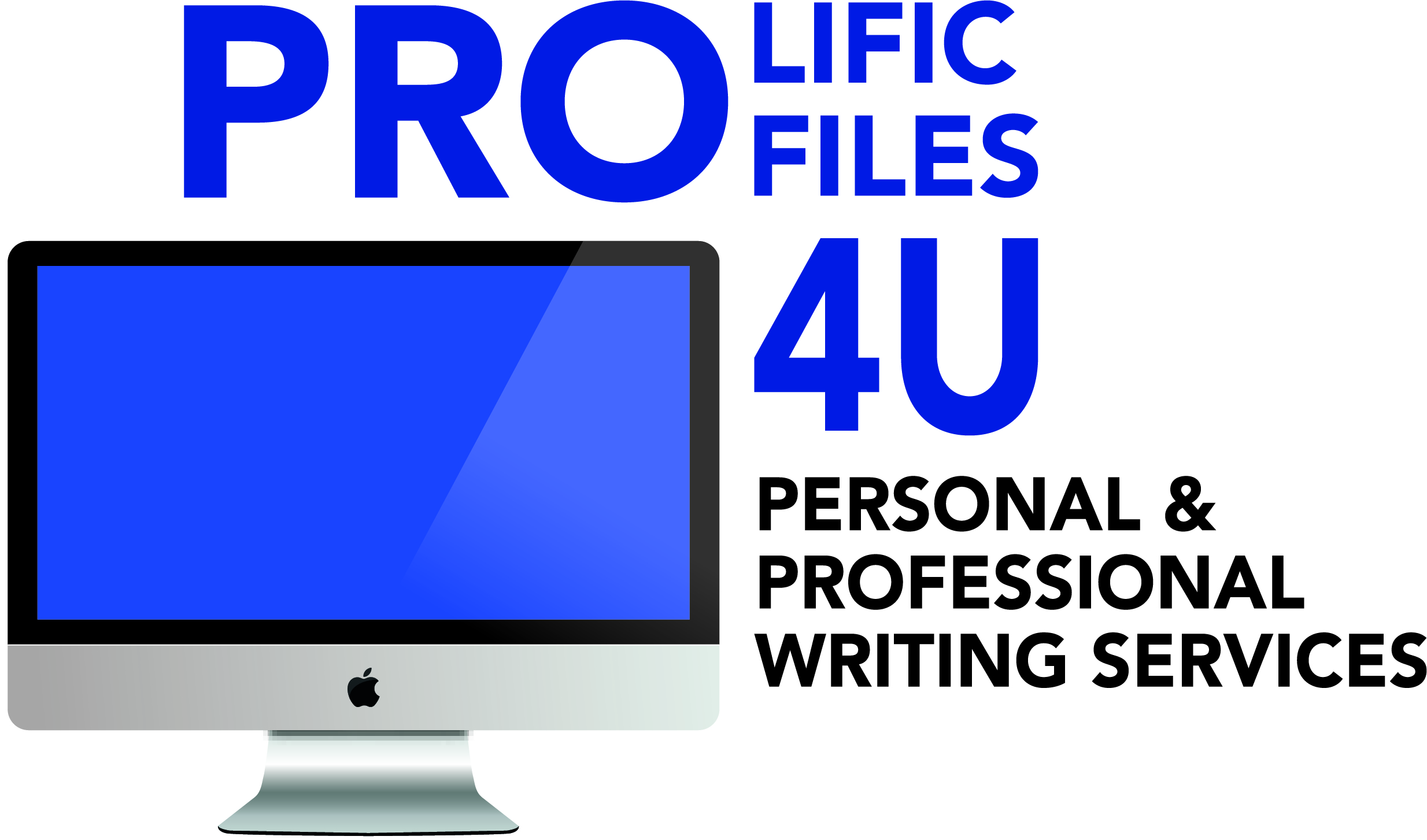  WRITING PACKAGESWEB PAGER PACKAGE2 Page Website Content and Professional Bio Blurb	$2753-6 Pages Website Content and Professional Bio Blurb	$100  p.p.	 7+ pages Website Content and Professional Bio Blurb	$75 p.p.DIGITAL MARKETING PACKAGE Small Monthly Blog  (1 Year)  Linked In and Facebook Profile (New or Revision)One Email Marketing Campaign (New Blast Content or Revision)$600Same Package but with Weekly Blog (1 Year)$1000 ANNUAL BLOGGING PACKAGE1 Monthly Medium Article or 4 Small Weekly Articles: $500-- *Add Facebook Posting: $550 1 Large Monthly Blog: $600--*Add Facebook Posting: $650EMAIL MARKETING PACKAGE$ 130 for 2 Monthly Blasts $100 for 1 Monthly BlastESSAY WRITING TUTORIAL PACKAGE1 Month of Writing Lessons or PSAT/SAT Writing Prep.College Entrance Essay Consultation (Includes initial outlineAnd 2 edits)$225ENTREPRENEURIAL START UP PACKAGEFacebook Business Profile Linked In Profile2 Pages of Website ContentProfessional Bio $300JOB SEEKER PACKAGES ( INCLUDES COVER LETTER, RESUME, AND LINKED IN PROFESSIONAL BIO, NEW OR REVISION)Executive Level Package: ( Senior Mgmt.): $500Mid-Mgmt. Level Package: $350Career Changer’s Package: $350Mid-Career Level Package: $300 (10+ years experience)Professional Level Package: $250 (3-10 years experience)Entry Level Package: $150 (Up to 3 years experience)